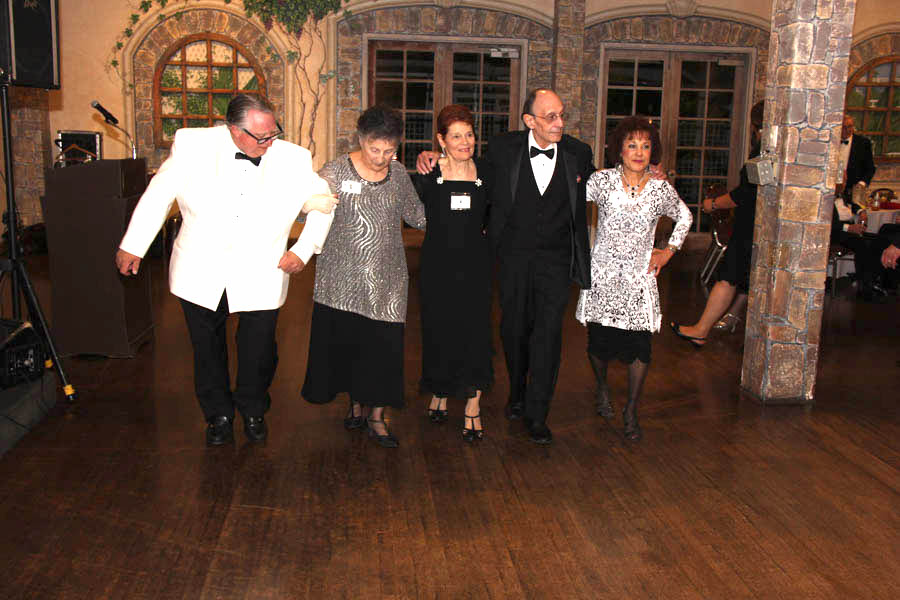 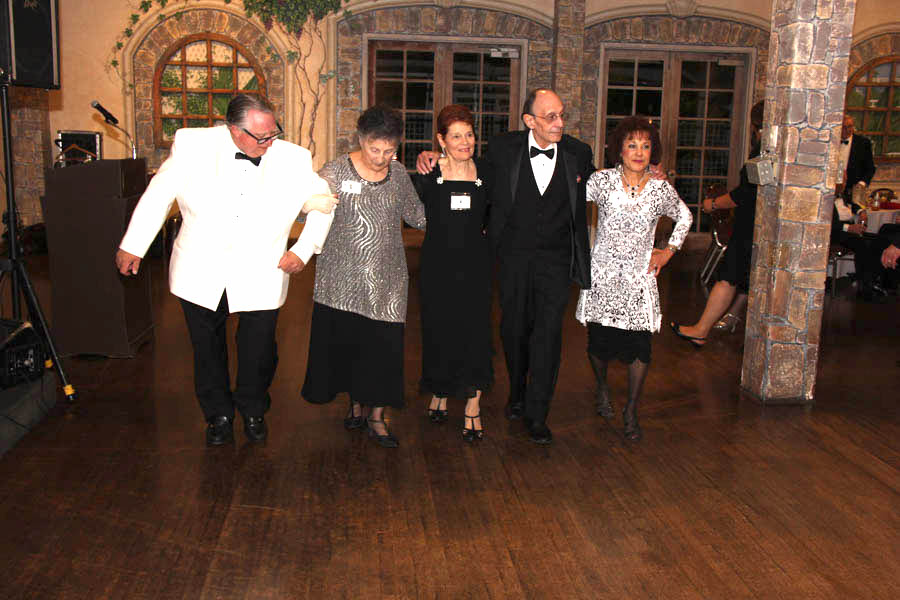 Snaps From 
Our Last Dance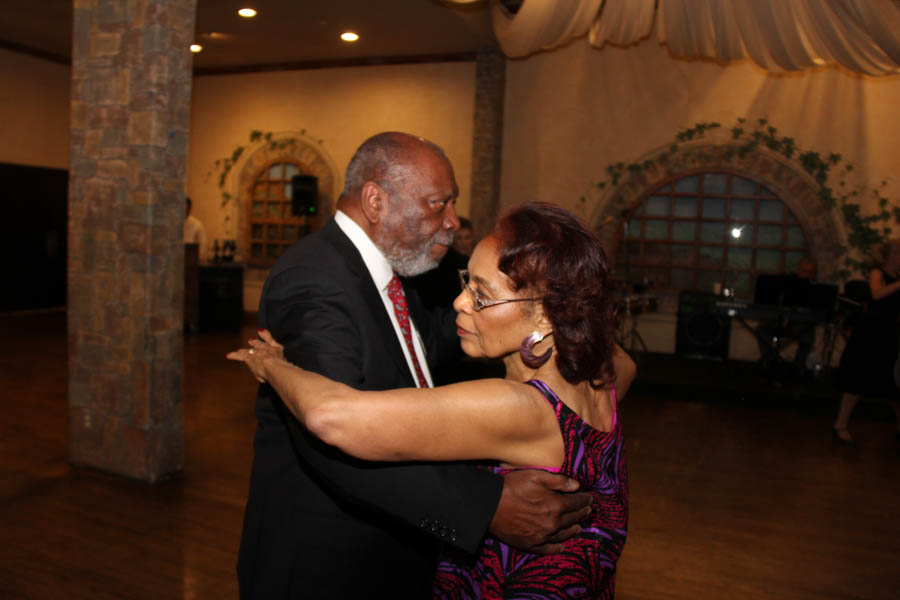 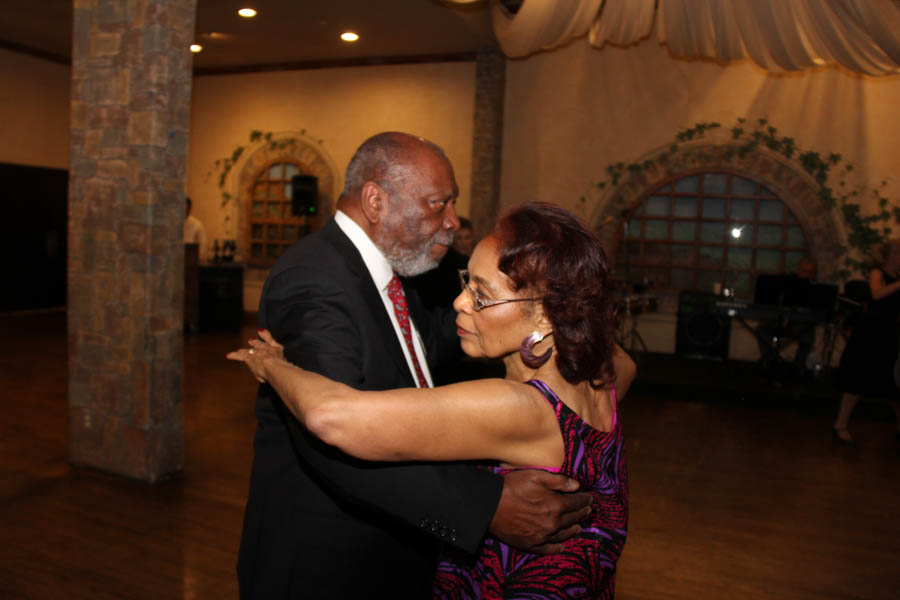 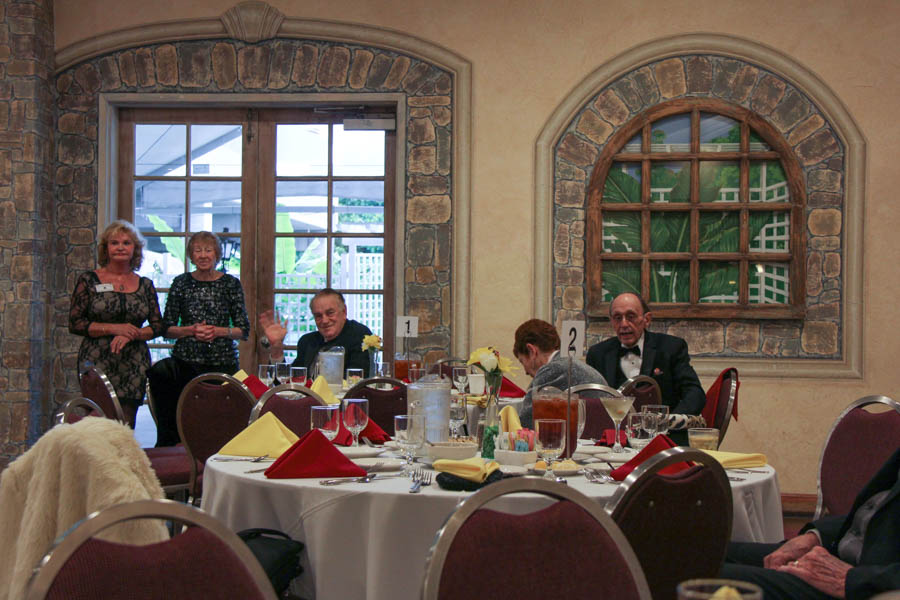 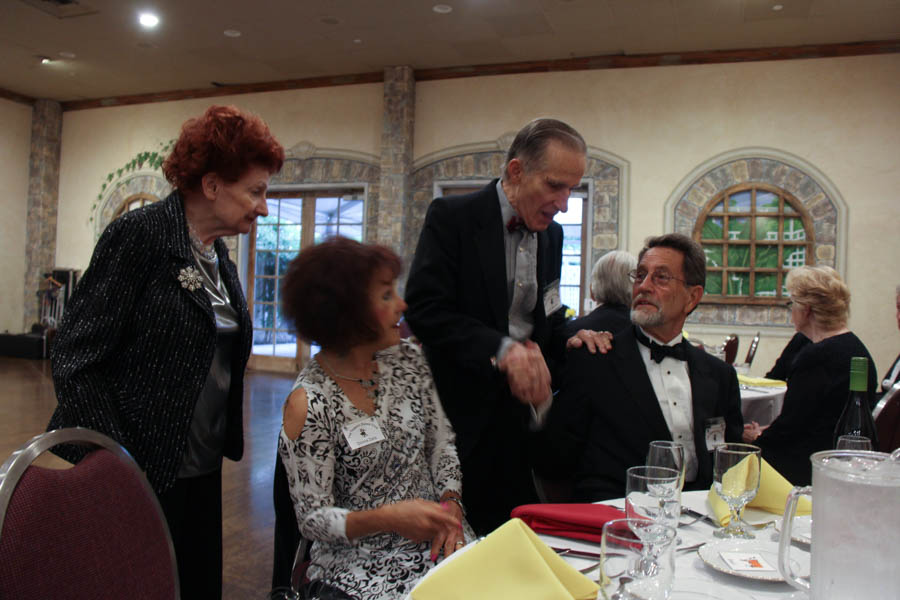 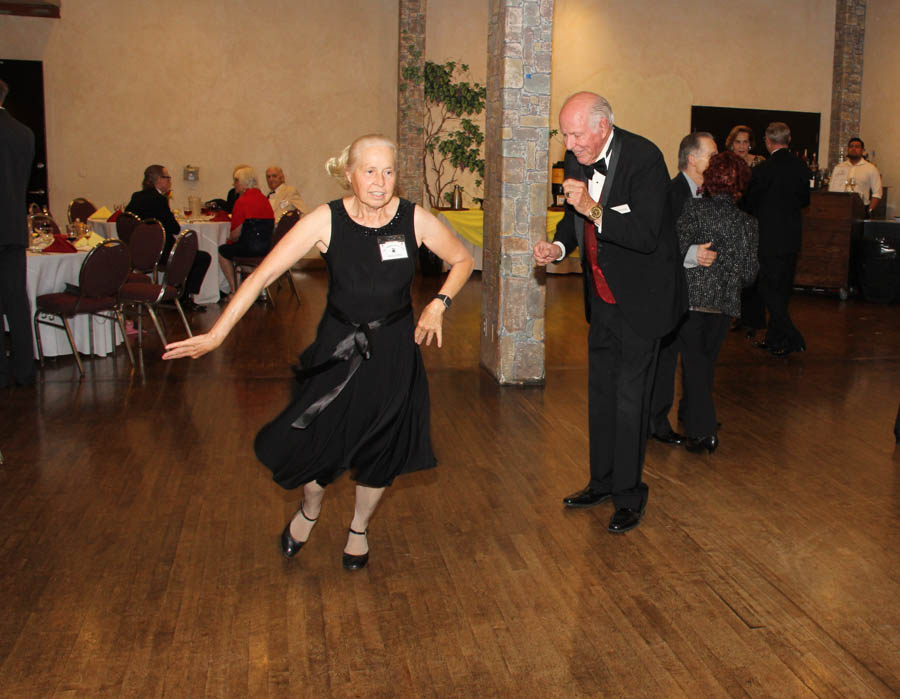 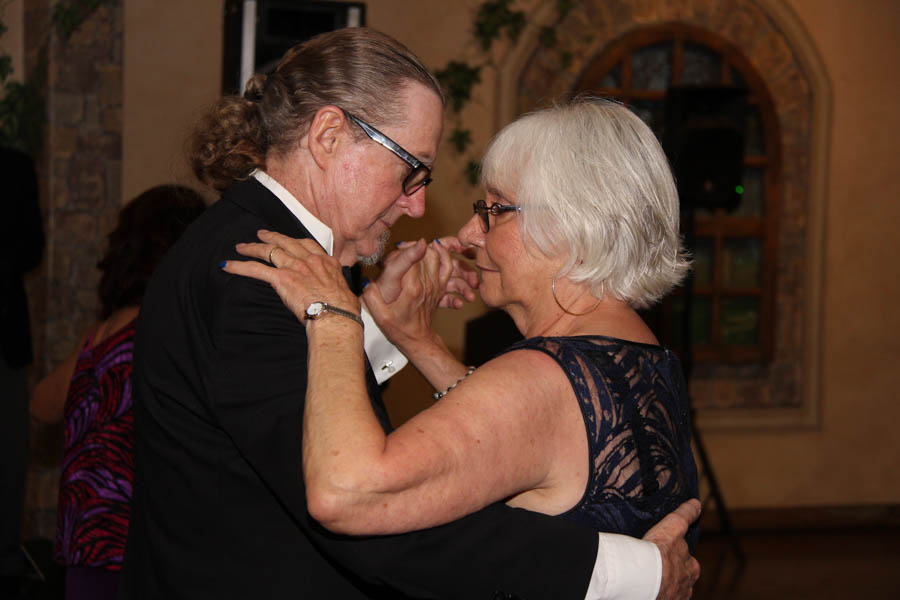 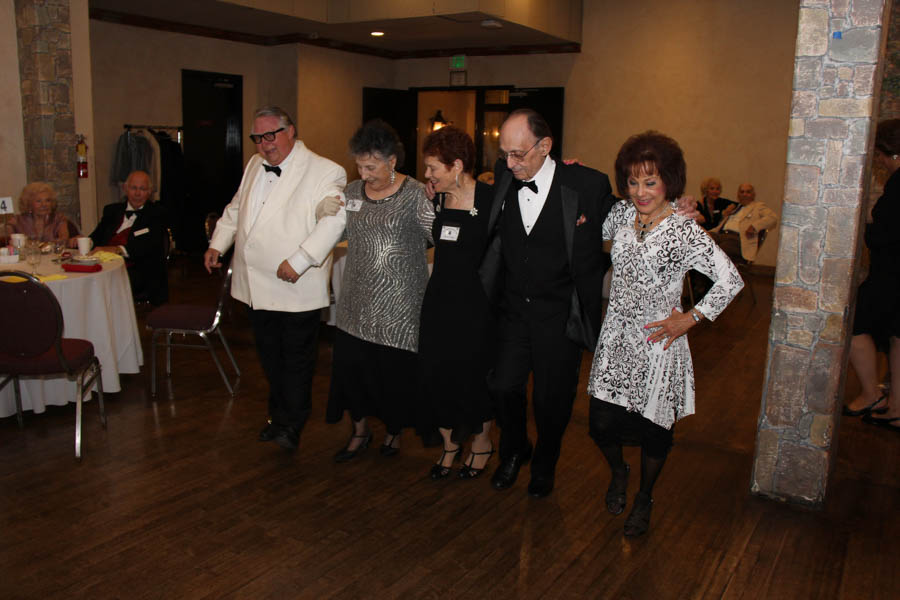 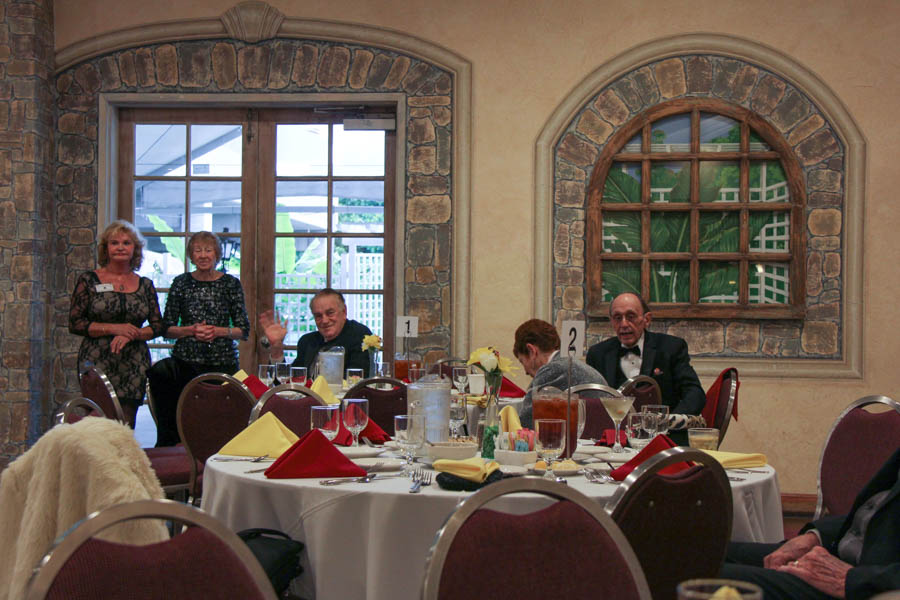 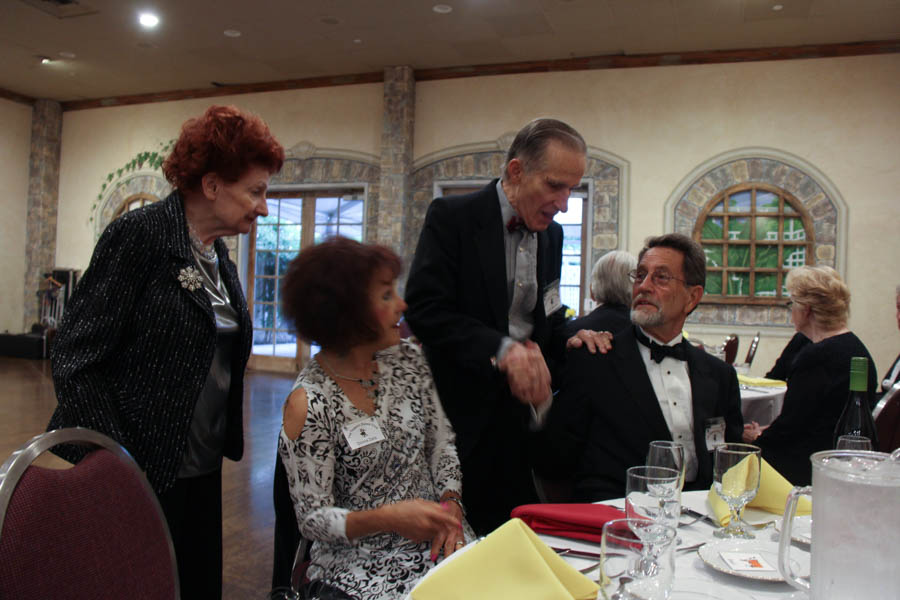 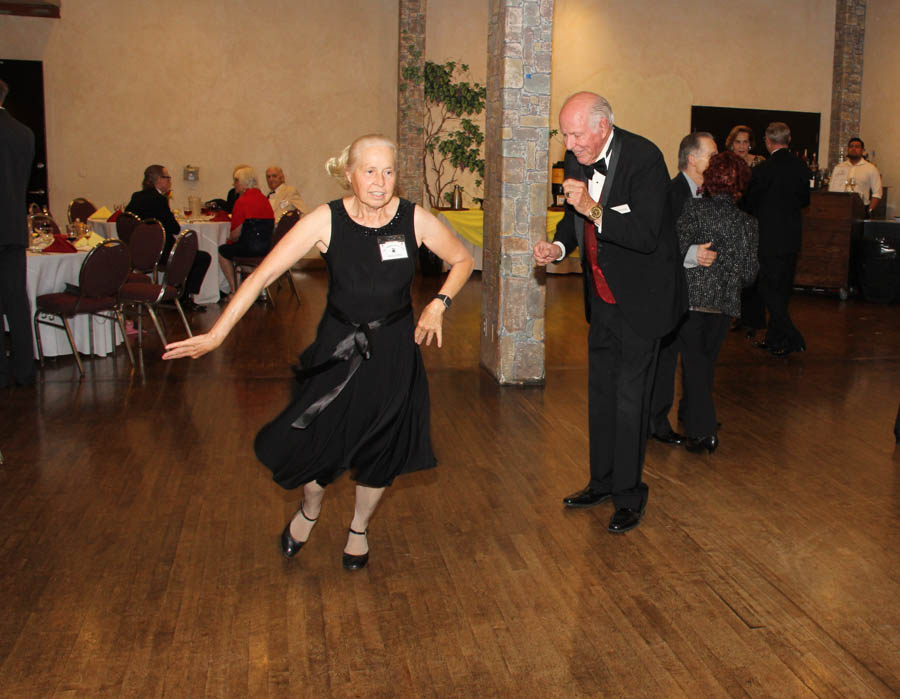 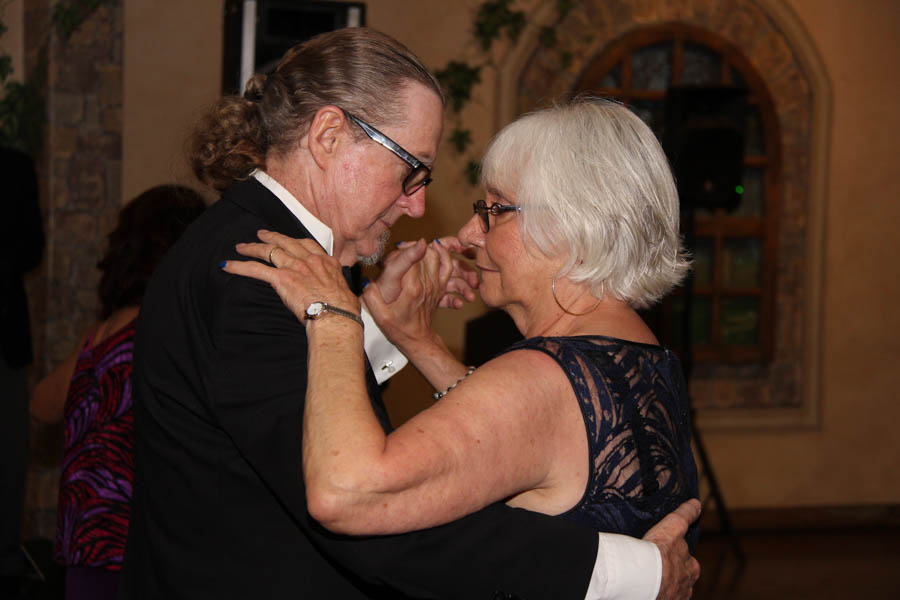 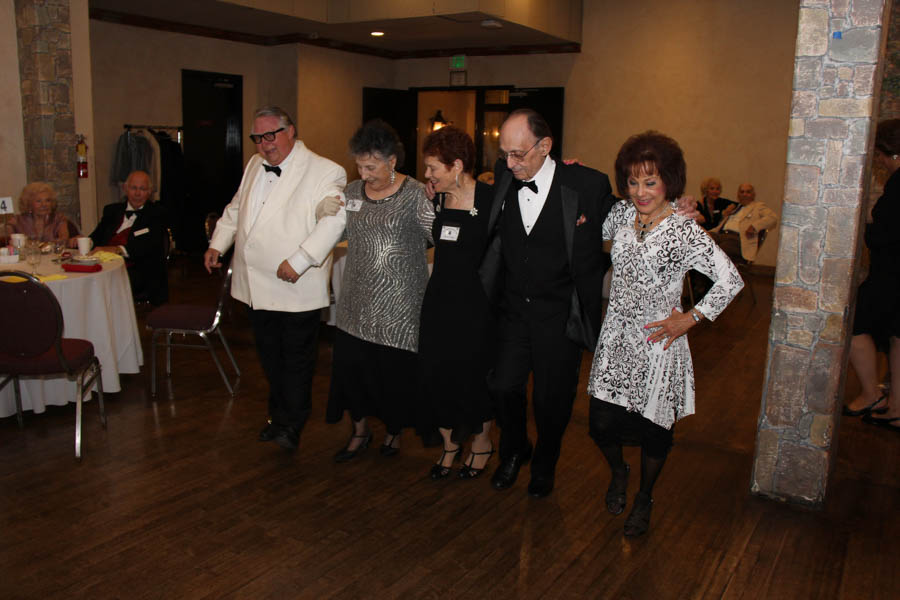 ccasion!